Притчи про любовь.Единственное оружие – это ЛЮБОВЬ.   К одному епископу пришёл человек с жалобой на то, что его окружают только жестокосердные и недобрые люди, и поэтому он чувствует себя в этом мире очень одиноким.
Епископ выслушал его и сказал:
   — На самом деле вокруг тебя много хороших людей. Просто люди подобны рудникам, в которые приходится проникать глубоко, чтобы найти скрытые в них сокровища. Только этого не сделать ни лопатой, ни заступом.         Единственное орудие, которое тебе поможет, называется «любовь».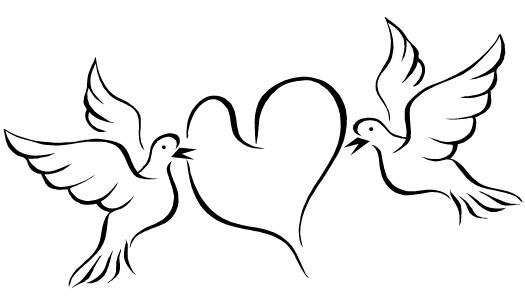 